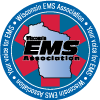 Wisconsin License Cycle change to coincide with NREMTIn 2017, state officials changed the renewal period for the EMS industry to 3 years. Although it was done in a good faith effort to help EMS providers, this change had unintended consequences and has complicated license renewal schedules.ACTION STEPAmend Wisconsin Act 350 to better align the state of Wisconsin’s EMS license renewal cycle to 4 years to align with other national EMS renewal cycles.